De la Chenille au PapillonPre-braille | ManipulationDévelopper la motricité fine et reconnaître les relations spatiales par l'imagination et l'histoire d'une chenille.10 min 1 participant(s)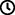 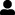 Jouons !Explore la plaque pour trouver les 4 chenilles.Aide-les à se transformer en papillon en ajoutant 2 ailes, prises dans le bol : une de chaque côté de leur corps. Imagine et raconte l’histoire de ces chenilles. Que s’est-il passé ? Que se passe-t-il maintenant ?Préparation1 plaque12 briques choisies au hasard1 bolFixer 4 briques verticalement à la plaque à des endroits aléatoires, en laissant suffisamment d’espace entre elles pour ajouter des ailes.Pour bien réussirIl se peut que l’enfant trouve plusieurs façons de placer les ailes : c’est super ! La créativité doit être encouragée.Demander à l’enfant d’imiter un papillon et de bouger ses ailes.Encourager l’enfant à exprimer ses sentiments et ses émotions à l’aide de questions ouvertes.Variations possiblesChanger le nombre de briques. Ajouter des ailes plus larges pour faire de plus gros papillons.Les enfants vont développer ces compétences holistiques Physique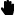 Développer les capacités motrices et le langage corporel Créatif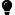 Utiliser le langage parlé pour développer la compréhension en spéculant, en émettant des hypothèses, en imaginant et en explorant des idées Cognitif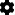 Reconnaître les relations spatiales  Emotionnel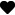 Exprimer de nombreux sentiments et émotions d’une manière appropriée à la cause, au contexte et à la gravité de la situation Social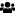 Participer à des jeux, faire semblant de jouer, jouer oralement avec ses camaradesLe saviez-vous ?La lecture tactile exige de bonnes capacités d’exploration, aussi, l’exploration tactile d’une feuille doit-elle être encouragée et stimulée.Les expériences ludiques offrent aux enfants un espace sûr où ils peuvent s’essayer et prendre des risques, où ils ont le sentiment de pouvoir agir et diriger leurs propres activités.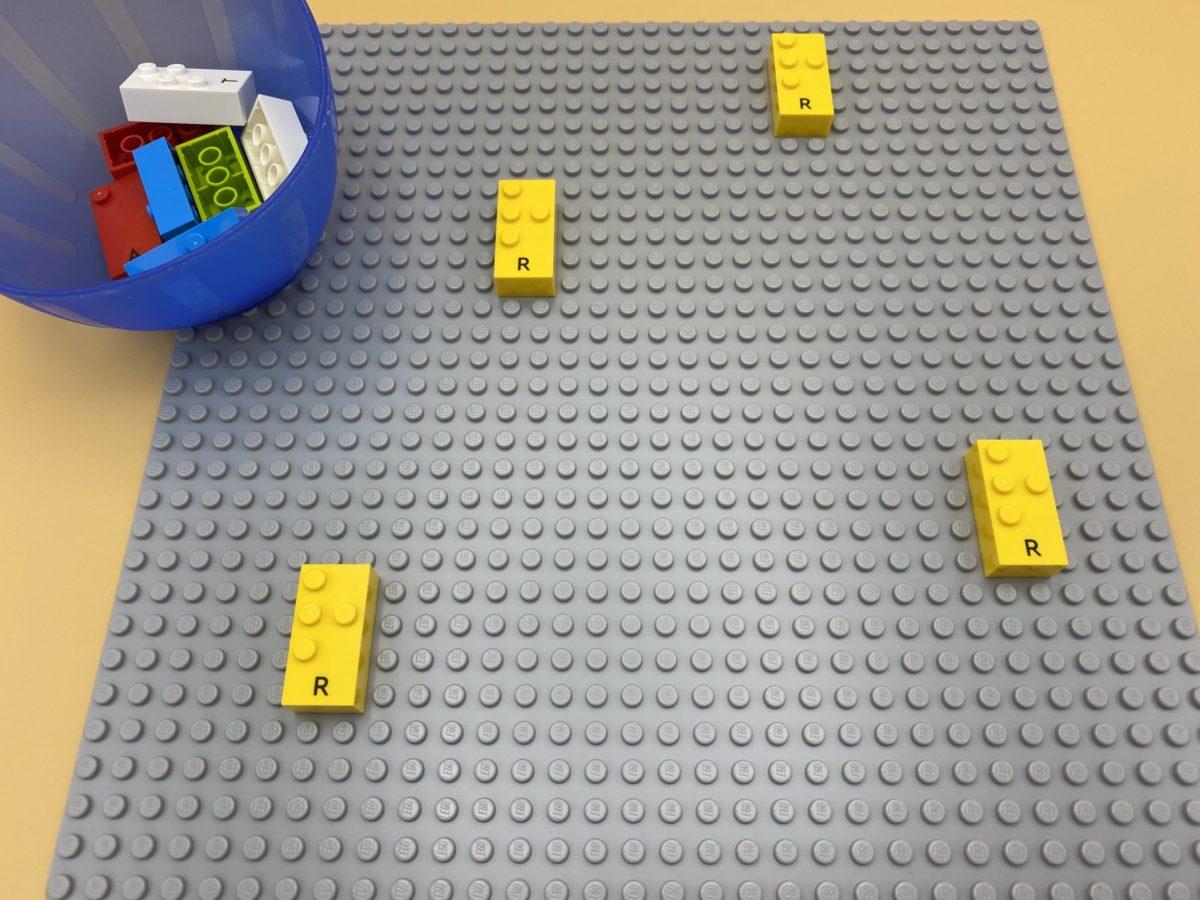 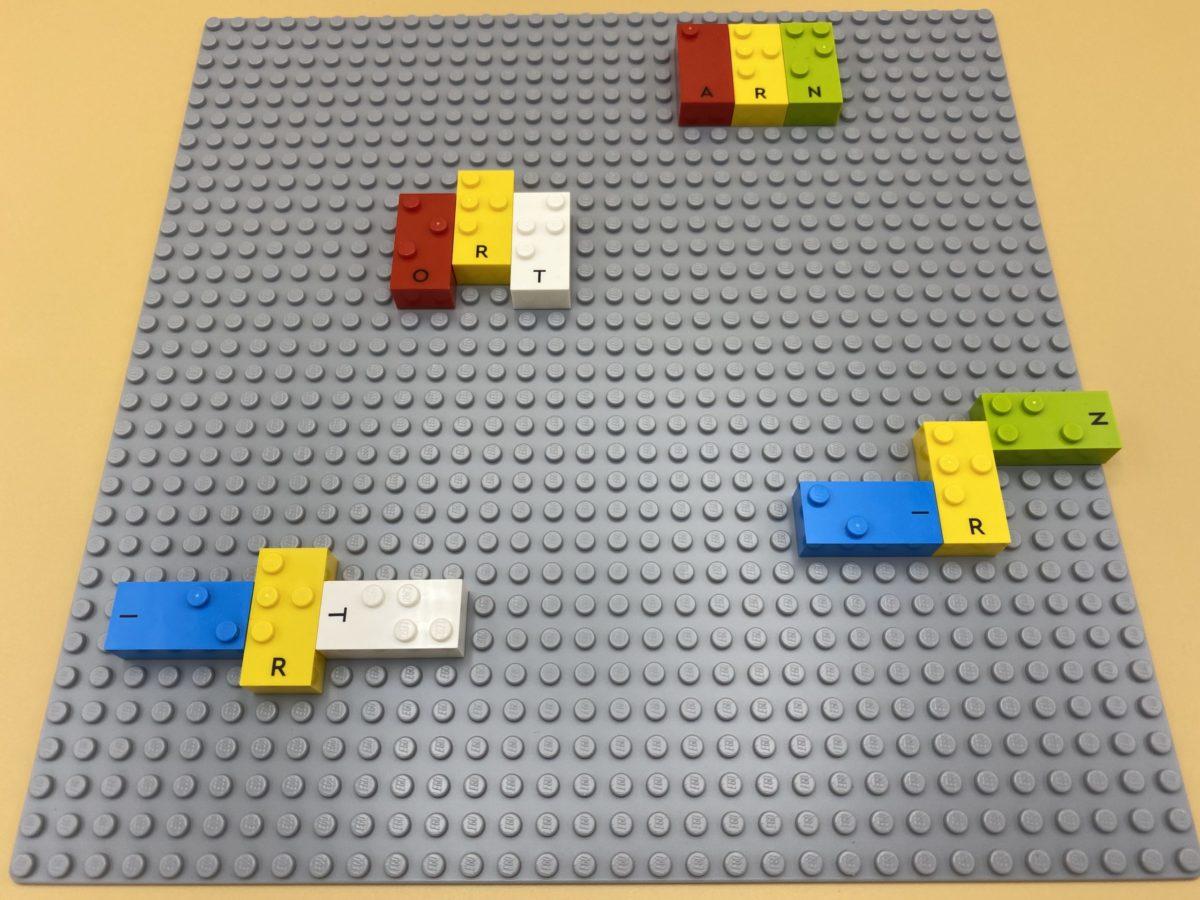 